Plan de contingencia (PC)[Operación en PAÍS]Riesgos cubiertos:[... NOMBRE...] Situación1. Contexto OPERACIONAL (optativo)Capacidad de respuesta y contexto operacional (<300 palabras)Explique en pocas palabras el contexto operacional en el que se encuentra, sin olvidar la capacidad actual de respuesta (de la Oficina del Alto Comisionado de las Naciones Unidas para los Refugiados [ACNUR] y los demás organismos de las Naciones Unidas, el gobierno y otros socios).Rellene este apartado si ha habido grandes cambios que afecten al contexto operacional desde que se preparó la estrategia plurianual de operaciones en la sección “Situational Analysis” (Análisis de la situación) de COMPASS. Si no ha habido grandes cambios, exporte la estrategia plurianual y añádala a este PC como anexo.2. Escenario de planificación de contingencia Escenario de planificación (<400 palabras)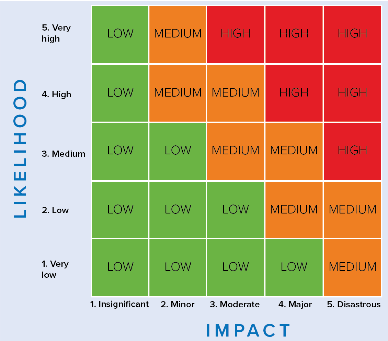 Explique en pocas palabras el escenario de planificación de máximo riesgo (por ejemplo, los pasos fronterizos, el ritmo y la magnitud del desplazamiento, el perfil de las personas desplazadas, las causas de la afluencia o el desplazamiento, las dinámicas demográficas que se prevén, los ejes del desplazamiento…) y, valiéndose de un enfoque basado en la edad, el género y la diversidad, comente brevemente las repercusiones humanitarias que se espera que acarree para las personas de interés. Puede añadir como anexo todos los documentos que tengan que ver con el análisis general de los riesgos y la evolución del escenario.En situaciones de desplazamiento interno, el escenario de planificación se preparará en el plano interinstitucional. Posteriormente, el ACNUR elaborará el PC específico de la organización a partir del mismo escenario.(Recuerde: Para determinar cuál es el escenario de máximo riesgo, asigne a los escenarios un valor del 1 al 5 al multiplicar la probabilidad y las repercusiones. La probabilidad es la estimación de la posibilidad de que un escenario se materialice de aquí a un año. Las posibles repercusiones son las consecuencias negativas que se derivan de un escenario con la capacidad actual de respuesta de la operación).Escenario de máximo riesgo: Consecuencias humanitarias previstas y repercusión en la población de interés:3. Cifras de planificación de la población y desencadenantes de la activación 1) Cifras de planificación de la población2) Desencadenantes de la activaciónMencione uno o varios indicadores (por ejemplo, el promedio de nuevos desplazamientos diarios que se producen a lo largo de una semana, el número de nuevos desplazamientos en 7 días, el número de nuevos desplazamientos en 30 días, la distancia entre los acontecimientos violentos y la capital o los asentamientos de personas refugiadas o desplazadas internas, y el fracaso o la paralización de las negociaciones políticas que desembocan en que el conflicto se recrudezca) que vayan a cuantificarse y supervisarse periódicamente. Indique si, para que el Representante decida activar el PC, deben darse por separado o de forma acumulada. La operación tendrá que determinar la frecuencia de seguimiento y los puntos focales, así como el proceso y las medidas de activación. 4. Acuerdos de coordinaciónHaga un resumen de los acuerdos de coordinación vigentes o necesarios (<600 palabras):Coordinación con el gobiernoIncluya una descripción general de la capacidad y el papel que se espera del gobierno a escala nacional y local, así como la coordinación establecida con las autoridades en cuestión (en función del contexto, un modelo de coordinación en materia de personas refugiadas o un sistema de grupos temáticos).Coordinación interinstitucionalExplique en pocas palabras la capacidad y la preparación del sistema humanitario. Si se trata de un contexto con personas refugiadas, detalle la estructura general del modelo de coordinación en materia de personas refugiadas. Si se trata de un contexto con personas desplazadas internas, detalle —si es que existe— la planificación interinstitucional encabezada por la Oficina de Coordinación de Asuntos Humanitarios (OCHA) (modelo de planes de respuesta para casos de emergencia). Si todavía no se han activado los grupos temáticos, haga hincapié en los planes previstos y la posición del ACNUR como entidad responsable de los grupos temáticos. Coordinación interna del ACNURDescriba a grandes rasgos los acuerdos de coordinación interna del ACNUR (estructuras de las oficinas, creación de equipos multifuncionales y relaciones jerárquicas, y otros acuerdos de coordinación interna).5. Estrategia de respuesta, socios y presupuesto1) Estrategia general de respuesta (<1.200 palabras)Prepare una descripción narrativa de la estrategia de respuesta adaptada al contexto en la que se reseñe cuál es el mejor enfoque viable para garantizar la protección de las personas de interés y de manera que se fundamente en los principios básicos de la política de preparación y respuesta ante emergencias. Las preguntas básicas sobre la estrategia que deberá contestar en este apartado son, entre otras:Acceso al territorio y al asilo (incluida la vigilancia de las fronteras), naturaleza civil del asilo —en concreto, en situaciones con personas refugiadas— y libertad de circulación.Implantación de un registro o inscripción de emergencia (que incluya los datos biométricos) y gestión de datos poblacionales o elaboración de otros perfiles de la población.Apoyo a la gestión de la información; por ejemplo, el tipo de información y análisis necesarios para sentar las bases de la respuesta de emergencia, las actividades previstas que requieren apoyo a la gestión de la información y las necesidades respectivas en cuanto a capacidad, también en el caso de los sectores o grupos temáticos.Evaluación de las necesidades, seguimiento de la protección y enfoques comunitarios de protección. Rendición de cuentas ante las poblaciones afectadas (incluye la comunicación con las comunidades).Protección contra la explotación y los abusos sexuales.Estrategia de prevención, mitigación y respuesta frente a la violencia de género, servicios de protección infantil, encontrar y ayudar a personas con necesidades particulares.En contextos con personas desplazadas internas: se incluye el seguimiento de la protección, los servicios de protección, la contribución a las actividades relacionadas con la protección infantil y la lucha contra la violencia de género, y la función de coordinación. En contextos con personas desplazadas internas: esferas de intervención que contempla el ACNUR (alojamiento, artículos no alimentarios, y coordinación y gestión de campamentos).Acuerdos de alojamiento y asentamiento (lugares dispersos en el ámbito urbano y rural, campamentos, centros de tránsito y alojamientos colectivos).Prestación de servicios: qué servicios hay que brindar en las diversas etapas (puntos de entrada, estaciones de paso, lugares de tránsito y asentamientos) y a quién (personas refugiadas, comunidad de acogida o personas desplazadas internas).Modalidades de implementación: implementación directa o a través de socios, suministro de bienes y servicios.Valore la viabilidad de una intervención en efectivo como método para prestar asistencia, deje constancia de los enfoques e iniciativas interinstitucionales, explique la estrategia de intervención en efectivo del ACNUR y enumere las medidas orientadas a paliar los riesgos de protección en ese tipo de intervenciones.Responsabilidad del Estado y complementariedad humanitaria: teniendo en cuenta las capacidades nacionales y el contexto, ¿cuáles son los sectores o grupos temáticos de asistencia prioritaria para subsanar las carencias? Recalque cuáles son los mayores problemas transversales en materia de protección para todos los sectores o grupos temáticos.Si procede, corrientes mixtas de grupos de población: ¿cómo va a prestarse asistencia a las personas procedentes de terceros países y a personas que regresan?  Sostenibilidad ambiental y cuestiones relativas al clima: ¿de qué forma se integra la sostenibilidad ambiental en toda la respuesta con el propósito de reducir al mínimo la huella ecológica? ¿Se han incluido en la respuesta las cuestiones relativas al cambio climático?Adquisiciones y suministros: por ejemplo, la estrategia de adquisiciones, la gestión de la logística, la ubicación de los almacenes, la accesibilidad y las dificultades que repercuten en la asistencia de socorro, y las modalidades de distribución.Seguridad del personal: presente en líneas generales el contexto de seguridad en el que desempeña su labor el personal humanitario en el área operacional, las recomendaciones clave en cuanto a medidas de mitigación y el “deber de diligencia”.Servicios informáticos y recursos materiales: por ejemplo, el contexto en lo que respecta a la tecnología de la información y los recursos indispensables para colaborar y prestar servicios de este tipo con eficacia.Administración y estrategia de recursos humanos o solicitudes de despliegue: por ejemplo, estructura vigente de la operación del ACNUR —sin olvidar su presencia en las zonas que podrían verse afectadas— y planes de ampliación de las oficinas o la presencia del ACNUR para ejecutar la respuesta de emergencia, solicitudes urgentes de despliegue o de personal adicional y perfiles profesionales mas demandados. Comunicación e información pública: estrategia de comunicación e información pública del ACNUR en relación con la respuesta operacional y en calidad de entidad responsable del sector o los grupos temáticos.Estrategia de movilización de recursos (en función de si se sigue un enfoque interinstitucional o modelo de coordinación en materia de personas refugiadas).Resuma la contribución de la estrategia a la aplicación de soluciones duraderas.Sintetice las limitaciones de la respuesta y las estrategias para solventarlas y paliarlas (como la inseguridad, otros tipos de restricciones que afectan al acceso humanitario, las dificultades relacionadas con el transporte y la logística y las barreras administrativas o burocráticas).2) Socios y presupuestoUtilice la tabla para hacer un resumen de las principales actividades de respuesta específicas del sector o los grupos temáticos (la información pormenorizada se añadirá en un anexo).Toda la asistencia que reciba la comunidad de acogida debe integrarse en las estrategias del sector o de los grupos temáticos, según proceda. Mencione qué socios codirigirán la coordinación de la respuesta de acuerdo con la estructura de coordinación, así como a todos los socios que participarán en la respuesta.Indique el presupuesto estimado de la respuesta que se necesitará para llevarla a cabo durante los primeros tres meses, en función del escenario.El presupuesto puede destinarse a un llamamiento de emergencia o a un plan de respuesta regional si así se decide en consultas con el equipo de operaciones, la oficina regional y la sede. Se trata, por tanto, del presupuesto basado en necesidades (plan de operaciones) del ACNUR (y, en situaciones de naturaleza interinstitucional con personas refugiadas, ha de incluir los presupuestos de los socios en el llamamiento). Puede hacerse referencia a este PC y al presupuesto en una notificación o memorando para solicitar un aumento del nivel operativo (también en el caso de un presupuesto reservado a situaciones de emergencia), o presentarse como anexos. Este presupuesto (y el PC) está sujeto a modificaciones a medida que las circunstancias cambien y no guarda relación con su presupuesto actual en COMPASS. (Recuerde: Todas las solicitudes de aumento del nivel operativo tienen que contar con la aprobación de la Junta antes de remitirse al equipo del plan de respuesta humanitaria, al equipo del plan de respuesta regional o al equipo en el país).   No olvide incorporar a la totalidad del presupuesto las actividades de rendición de cuentas ante las poblaciones afectadas y de protección contra la explotación y los abusos sexuales.Actividades y presupuesto del ACNUR (incluye las actividades de los socios que financia el ACNUR)Solo en escenarios con personas refugiadas: Actividades y presupuesto de otros socios (no cuentan con financiación del ACNUR, pero participan en la respuesta que coordina la organización o el gobierno)6.   Actividades de facilitaciónDecida qué actividades de facilitación se pondrán en marcha para llevar a la práctica la respuesta en el PC, así como los recursos indispensables. Equivale al presupuesto basado en necesidades (plan de operaciones) del ACNUR como modo de prepararse para la situación de emergencia. El presupuesto de las actividades de facilitación y el presupuesto de la respuesta (véase el apartado 5.2) pueden emplearse en un llamamiento de emergencia si así se decide en consultas con el equipo de operaciones, la oficina regional y la sede. Puede hacerse referencia al presupuesto de las actividades de facilitación en la solicitud de declaración de emergencia de nivel 1 y en una notificación o memorando para solicitar un aumento del nivel operativo (también en el caso de un presupuesto reservado a situaciones de emergencia), o presentarse como anexos a dichos documentos. Dicho presupuesto está sujeto a modificaciones a medida que las circunstancias cambien y no guarda relación con su presupuesto actual en COMPASS.Si necesita orientaciones, consulte la lista de verificación de actividades de facilitación del portal de preparación y respuesta ante emergencias (Emergency Preparedness and Response Portal).7. AnexosEn los anexos pueden figurar, entre otros detalles:La estructura de coordinación (según la función en los grupos temáticos o el modelo de coordinación en materia de personas refugiadas).Estrategias pormenorizadas de respuesta del sector o de los grupos temáticos (según corresponda en contextos con personas desplazadas internas, de protección, de coordinación y gestión de campamentos y de alojamiento y artículos no alimentarios). Gráfico de análisis de carencias del sector o los grupos temáticos.Más información sobre las estrategias de respuesta del ACNUR (para contextos de protección, alojamiento y artículos no alimentarios o coordinación y gestión de campamentos, según corresponda). Valoraciones de la protección (incluidas auditorías de seguridad, evaluaciones de la protección infantil y evaluaciones de las necesidades de información y comunicación).Resultados de las evaluaciones de los campamentos y su disposición (si procede). Mapas de interés (zonas que podrían verse afectadas, presencia del ACNUR y oficinas en activo y previstas). Listado de acuerdos marco del ACNUR. Procedimientos y cronograma de los despachos de aduanasAnálisis de existencias y carencias de artículos no alimentarios en un escenario de contingencia; necesidades de adquisición a escala internacional procedentes de reservas o compradas directamente a proveedores.Plantilla de evaluación en situaciones de emergencia de las tecnologías de la información de la Sección de Preparación e Intervención en Situaciones de Emergencia y plantilla de preparación para situaciones de emergencia de las tecnologías de la información de la Sección de Preparación e Intervención en Situaciones de Emergencia. Documentación de los análisis de los riesgos que se hayan realizado. PC interinstitucional (si existe) o, como mínimo, planes de ejecución operacional del sector o los grupos temáticos encabezados por el ACNUR que forman parte del PC interinstitucional (modelo de planes de respuesta para casos de emergencia en situaciones con personas desplazadas internas).PC regional (si existe).Estrategia plurianual de operaciones exportada de COMPASS.Todos los demás documentos pertinentes.XXXXXNúmero de personas que recibirán asistencia en virtud del PC (otros desplazamientos previstos en los tres meses posteriores a la fecha de activación del PC) XXX millones de USD Estimación de los recursos necesarios (en USD) para los tres primeros meses de la respuestaXXSocios con los que se elaboró el PCXXOtros socios que contribuyen a la respuesta (modelo de coordinación en materia de personas refugiadas)XXX USDEstimación de los requisitos de preparación (en USD)Período de validez del PC[Fecha]Fecha de actualización [Fecha (borrador o versión definitiva)]¿Forma parte el PC de un PC regional? Sí/NoGrado de preparación[suficiente en parte, suficiente, insuficiente]Punto focal del PC[Nombre]Equipo multifuncional que participa en la redacción del PC[Puestos]Colaboran en la elaboración del PC [Enumere todos los socios que intervienen en la elaboración del PC]Otros socios que contribuyen a la respuesta (modelo de coordinación en materia de personas refugiadas)[Enumere los demás socios que contribuyen a la respuesta]Grupo poblacional Población actual (cantidad de personas) Cifra del PC (otros desplazamientos previstos en los tres meses posteriores a la fecha de activación del PC)Número de personas que recibirán asistencia en virtud del PC (en los tres meses posteriores a la fecha de activación del PC)Notas (por ejemplo, el desglose o perfil de la población o información sobre necesidades particulares)Personas refugiadas y solicitantes de asilo Personas desplazadas internasComunidad de acogida y otras poblaciones afectadas que recibirán asistencia en virtud del plan N.ºIndicadores del desencadenante Valor y nivel del desencadenante (nacional o subnacional)1234Sector o grupo temáticoÁrea de efectoActividades de respuestaEstimación de los requisitos de respuesta (en USD) paraEstimación de los requisitos de respuesta (en USD) paraComentarios (implementación directa o con socios)Sector o grupo temáticoÁrea de efectoActividades de respuestala respuesta para las personas refugiadasla respuesta para las personas desplazadas internasComentarios (implementación directa o con socios)Coordinación interinstitucionalProtección, protección comunitaria y personas con necesidades particulares
Violencia de géneroProtección infantilRegistroCoordinación y gestión de campamentosAlojamientoNecesidades básicas (intervenciones en efectivo y artículos no alimentarios)Energía y medio ambiente Seguridad alimentaria (Para contextos con personas refugiadas o mixtos)Salud (incluye el VIH) (Para contextos con personas refugiadas o mixtos)Nutrición Agua, saneamiento e higiene (WASH)(Para contextos con personas refugiadas o mixtos)Educación(Para contextos con personas refugiadas o mixtos)Medios de subsistencia y resiliencia Telecomunicaciones de emergencia y tecnología de la información y las comunicacionesLogísticaDotación de personal, administración y recursos rumanos SeguridadDesplazamientos y dietasParticipación externa (información pública, comunicación externa y relaciones con los donantes; presentación de informes; y alianzas con el sector privado)Etc.TotalTotalTotalSuma de las cifras anterioresSuma de las cifras anterioresTotalTotalTotalSuma de las cifras anteriores Suma de las cifras anteriores SectorSociosActividades de respuestaEstimación de los requisitos de respuesta (en USD)Comentarios (anote aquí los recursos de los que se dispone) ProtecciónEnumere, separados por comas, los socios que participan en el PC o que contribuyen a la respuestaAlojamiento o infraestructura y artículos no alimentarios o artículos de socorro no alimentariosSalud y nutriciónSeguridad alimentariaEducaciónagua, saneamiento e higiene (WASH)Medios de subsistencia y resiliencia (e inclusión socioeconómica)Logística y telecomunicacionesTotalTotalTotalSuma de las cifras anterioresActividad de facilitaciónPunto focalFecha límiteEstimación de los requisitos (en USD) paraEstimación de los requisitos (en USD) paraComentariosActividad de facilitaciónPunto focalFecha límitepreparación para situaciones con personas refugiadas preparación para situaciones con personas desplazadas internas ComentariosTotalSuma de las cifras anterioresSuma de las cifras anterioresTotal (indíquelo en la primera página)Suma de las cifras anterioresSuma de las cifras anteriores